INDICAÇÃO Nº 1887/2018Sugere ao Poder Executivo Municipal que proceda a dedetização contra escorpiões na Rua Portugal nº 483 defronte a creche do Jd. Europa.   (A)Excelentíssimo Senhor Prefeito Municipal, Nos termos do Art. 108 do Regimento Interno desta Casa de Leis, dirijo-me a Vossa Excelência para sugerir ao setor competente que proceda a dedetização contra escorpiões na Rua Portugal nº 483 defronte a creche do Jd. Europa.   Justificativa:Fomos procurados pelos moradores do endereço acima, solicitando essa providência, pois segundo eles está havendo uma invasão de escorpiões na residência que está causando transtornos e insegurança.OBS: Essa semana 3 pessoas foram picadas nesse local.Plenário “Dr. Tancredo Neves”, em 23 de Fevereiro de 2018.José Luís Fornasari                                                  “Joi Fornasari”                                                    - Vereador -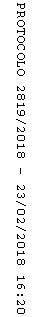 